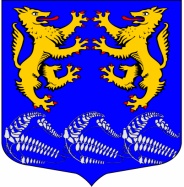 ГЛАВАМУНИЦИПАЛЬНОГО ОБРАЗОВАНИЯ«ЛЕСКОЛОВСКОЕ СЕЛЬСКОЕ ПОСЕЛЕНИЕ»ВСЕВОЛОЖСКОГО МУНИЦИПАЛЬНОГО РАЙОНАЛЕНИНГРАДСКОЙ ОБЛАСТИР А С П О Р Я Ж Е Н И Е01.02.2021 г.Дер. Верхние Осельки                                                                            № 2-оснО назначении  очередного заседаниясовета депутатов МО «Лесколовское сельское поселение» Всеволожскогомуниципального района Ленинградскойобласти                  В соответствии с Уставом МО «Лесколовское сельское поселение»,  руководствуясь Регламентом совета депутатов:1.Назначить и провести очередное заседание совета депутатов МО «Лесколовское сельское поселение» с прилагаемым проектом повестки дня (Приложение №1).-Дата и время начала заседания: 10 февраля  2021 года в 16-00 час. -Место проведения: Ленинградская обл., Всеволожский р-н,  дер.Лесколово, ул. Красноборская, д.4, Лесколовский  ДК.2.Депутату Кривенко В.И. в соответствии с Регламентом обеспечить:- информирование депутатов совета депутатов МО «Лесколовское сельское поселение»;- обеспечить вручение и рассылку по электронной почте депутатам проекта повестки дня, а также проектов решений совета депутатов;-по итогам проведенного очередного заседания обеспечить подготовку по решению совета депутатов и доставку их должностным лицам и исполнителям.3. Контроль исполнения настоящего распоряжения оставляю за собой.Глава муниципального образования                                             А.Л. Михеев                                                                                                                                                       Приложение №1к  распоряжению главы МО«Лесколовское сельское поселение»от 01.02.2021 №2-оснПРОЕКТ                                                                                                           Повестка дня очередного заседания совета депутатов муниципального образования  «Лесколовское сельское поселение Всеволожского муниципального района Ленинградской области             10.02.2021г.					            	                              16 -00  ч       1.О внесении изменений в решение совета депутатов от 23.12.2020 №56 «О бюджете муниципального образования «Лесколовское сельское поселение» Всеволожского муниципального района Ленинградской области на 2021 год и на плановый период 2022 и 2023 годов»Докладчик: Лахно Н.В.2.Об утверждении Положения по осуществлению муниципального контроля за использованием и охраной недр при добыче общераспространенных полезных ископаемых, а также при строительстве подземных сооружений, не связанных с добычей полезных ископаемых, на территории МО «Лесколовское сельское поселение»Докладчик: Толмачев А.Ф.3.О внесении изменений в решение совета депутатов муниципального образования «Лесколовское сельское поселение» от 14.03.2017 №07 «Об утверждении Положения об имущественной поддержке субъектов малого и среднего предпринимательства в муниципальном образовании «Лесколовское сельское поселение» Всеволожского  муниципального  района Ленинградской областиДокладчик: Снеткова Т.В.4.  О внесении изменений в Положение о порядке назначения и выплаты пенсии за выслугу лет лицам, замещавшим муниципальные должности муниципальной службы  в органах местного самоуправления МО «Лесколовское сельское поселение» Всеволожского муниципального района Ленинградской области и доплаты к пенсии лицам, замещавшим муниципальные должности в органах местного самоуправления  МО «Лесколовское сельское поселение»Докладчик: Серегина Н.А.5. О передаче полномочий по организации ритуальных услуг и содержаниюмест захоронения администрации МО «Всеволожский муниципальный район» на 2021 годДокладчик: Танонова Н.В.6. Об утверждении плана работы совета депутатов на 2021 годДокладчик: Кривенко В.И.